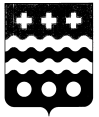  РОССИЙСКАЯ  ФЕДЕРАЦИЯАДМИНИСТРАЦИЯМОЛОКОВСКОГО РАЙОНА ТВЕРСКОЙ  ОБЛАСТИПОСТАНОВЛЕНИЕВ целях приведения в соответствие с требованиями федерального законодательства положений административного регламента предоставления муниципальной услуги «Выдача решения о переводе или об отказе в переводе жилого помещения в нежилое или нежилого помещения в жилое», утвержденного постановлением Администрации Молоковского района от 29.03.2013 № 99,  п о с т а н о в л я ю:1. Внести изменения в  административный регламент предоставления муниципальной услуги «Выдача решения о переводе или об отказе в переводе жилого помещения в нежилое или нежилого помещения в жилое» (приложение № 14 к постановлению Администрации Молоковского района от 29.03.2013 г. № 99), изложив подпункт 3 пункта 40 указанного регламента в следующей редакции:«3) несоблюдения предусмотренных статьей 22 Жилищного Кодекса условий перевода жилого помещения в нежилое помещение и нежилого помещения в жилое помещение, а именно:- перевод жилого помещения в нежилое помещение и нежилого помещения в жилое помещение допускается с учетом соблюдения требований настоящего Кодекса и законодательства о градостроительной деятельности;- перевод жилого помещения в нежилое помещение не допускается, если доступ к переводимому помещению невозможен без использования помещений, обеспечивающих доступ к жилым помещениям, или отсутствует техническая возможность оборудовать такой доступ к данному помещению, если переводимое помещение является частью жилого помещения, либо используется собственником данного помещения или иным гражданином в качестве места постоянного проживания, а также, если право собственности на переводимое помещение обременено правами каких-либо лиц;- перевод квартиры в многоквартирном доме в нежилое помещение допускается только в случаях, если такая квартира расположена на первом этаже указанного дома или выше первого этажа, но помещения, расположенные непосредственно под квартирой, переводимой в нежилое помещение, не являются жилыми;- перевод жилого помещения в наемном доме социального использования в нежилое помещение не допускается;- перевод жилого помещения в нежилое помещение в целях осуществления религиозной деятельности не допускается;- перевод нежилого помещения в жилое помещение не допускается, если такое помещение не отвечает установленным требованиям или отсутствует возможность обеспечить соответствие такого помещения установленным требованиям, либо если право собственности на такое помещение обременено правами каких-либо лиц.».2.  Настоящее постановление вступает в силу со дня его подписания и подлежит обнародованию и размещению в сети «Интернет» на официальном сайте Администрации Молоковского района.Глава Молоковского района                                                         А.П. Ефименко15.11.2016              п. Молоково                              № 143 О внесении изменений в административный регламент предоставления муниципальной услуги «Выдача решения о переводе или об отказе в переводе жилого помещения в нежилое или нежилого помещения в жилое», утвержденный постановлением Администрации Молоковского района от 29.03.2013 № 99 